Communiqué de presse 26.3.2023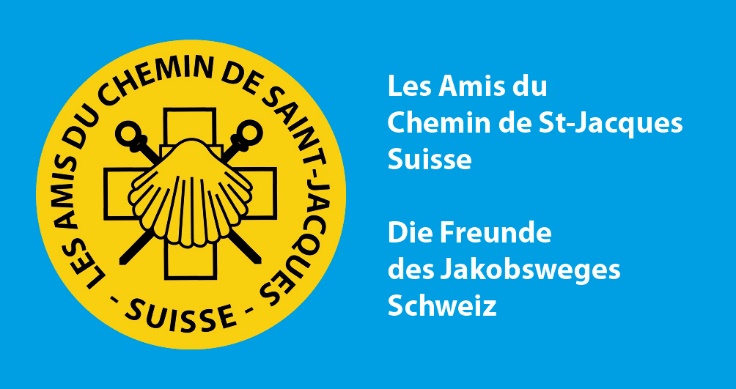 Pour la première fois les Amis du Chemin de St-Jacques se choisissent une présidente. Ils lancent également une grande marche sur le chemin suisse de Compostelle.Réunie en assemblée générale le 25 mars à Genève, l’association des Amis du Chemin de St-Jacques a élu Béatrice Béguin comme nouvelle présidente et elle prépare, pour juin 2023, une grande traversée de la Suisse, du Lac de Constance à Genève, intitulée  « Via Jacobi 23 ».Après avoir élu cinq hommes à la présidence au long de ses 35 ans d’histoire, l’association des Amis du Chemin de St-Jacques vient, pour la première fois, d’élire une femme. Elle a porté son choix sur Béatrice Béguin, une gestionnaire culturelle devenue accompagnatrice de randonnée. Cette Vaudoise marche depuis une dizaine d’années sur les chemins de Compostelle et sur d’autres itinéraires culturels. Elle y a parcouru plus de 5000 km seule ou en guidant des groupes.Par ailleurs, l’association organisera une marche-relais du 3 au 23 juin 2023. Intitulée Via Jacobi 23, cette marche a pour objectif de mieux faire connaître le chemin suisse de Compostelle, appelé Via Jacobi et officiellement balisé du numéro « 4 » par SuisseMobile. Elle souhaite mettre en valeur tous les bénévoles qui surveillent le chemin ou donnent de leur temps pour accueillir les personnes en marche vers Saint-Jacques-de-Compostelle. La marche est destinée au grand public et elle est gratuite. L’association des Amis du Chemin de St-Jacques, fondée en 1988, a pour but de promouvoir le pèlerinage et de répondre aux besoins des pèlerin·e·s, ainsi que de soutenir tout ce qui se rapporte aux Chemins de St-Jacques. Forte de près de 2'000 membres, elle est active sur tout le territoire suisse. Parmi ses principales activités, on peut citer :l’entretien de la Via Jacobi (soit plus de 700 km de sentiers balisés en collaboration avec les cantons)l’auberge pour pèlerin·e·s de Brienzwiler (BE) et celle de Belorado en Espagnele magazine Ultreïa qui paraît deux fois par an en français et en allemandl’animation d’une quinzaine de « stamms » répartis dans les cantons qui permettent aux pèlerin·e·s de se rencontrer et d’accompagner les nouveauxla distribution de plus de 1000 crédenciales (le passeport pèlerin) remises chaque année aux personnes qui entreprennent un des chemins menant à Compostelle.Site internet : www.viajacobi4.chPour tout renseignement complémentaire :Béatrice Béguin, présidente des Amis du Chemin de St-Jacques, info@cheminer.org et, dès le 1er avril 2023, presidence@viajacobi4.ch, 079/728.31.41Olivier Cajeux, coordinateur de Via Jacobi 23, entretien@viajacobi4.ch, 079/217.24.90.